«Безопасное лето»Что ты мне подаришь лето?Много солнечного света!В небе радугу-дугу!И ромашки на лугуНачало лета для ребенка – прекрасное время для исследований, игр, купание в речке, походов вместе с мамами и папами. Наши родители должны быть готовы к таким открытиям, у них должны быть знания и умения поддержать ребенка в их играх, организовать безопасное проживания и приобретение новых знаний. Для наших родителей мы предлагаем несколько игровых приемов, которые помогут формировать у ребенка безопасного поведения в разных ситуациях.  Игра поможет закрепить  представление детей о некоторых опасных для жизни ситуациях, опасных предметах, о неприятностях, связанных с контактом с незнакомыми людьми Например: Игра-ситуация «У окна»Медвежонок  смотрит из окна, но ему не видно, он решил открыть  окно …Что может произойти?Игра-ситуация «Рядом с газовой плитой»Медвежонок решил испечь печенье для гостей. Он повернул ручку комфорки…Что может произойти?Игра –ситуация «Незнакомец за дверью»Игра –ситуация «Медвежонок во дворе», «Медвежонок купается вместе с мамой».Лесенка, горка, качели - место для развлечений, а не для баловства. Расшалился – упал.Еще хуже, если из-за твоего баловства пострадают твои друзья. Настоящие друзья берегут друг друга.Медвежонок решил уйти со двора и погулять в новом , незнакомом месте. Что может произойти?Ваша реакция во многом определяет то, как будет реагировать на события ребенок: он копирует форы реагирования взрослого. Оставайтесь спокойным, будьте сильными, приобщите ребенка к позитивным формам владения  ситуацией.Заверьте ребенка: вы сделаете все, чтобы он был в безопасности, но он должен соблюдать несколько правил. Детям не только нужны порядок и правила поведения, они хотят и ждут их. Вот несколько правил, которые помогают наладить дисциплину.Правило первое: ограничения, требования, запреты обязательно должны быть в жизни каждого ребенка.Правило второе: Родительские требования не должны вступать в явное противоречие с важнейшими потребностями ребенка.Правило третье: Все правила должны быть согласованы взрослыми между собой.Правило четвертое: Тон, в котором сообщается требование, должен быть дружественно-разъяснительным.Правило пятое: Наказывать ребенка лучше лишением его хорошего, чем делать ему плохое.Воспитание ребенка готовым к различным ситуациям, безусловна наша общая задача. Желаем Вам, чтобы каждый летний день искрился радостью, и не было никаких огорчений!Статью подготовила Дудырева В.А.,воспитатель МБДОУ № 51 г. Невинномысска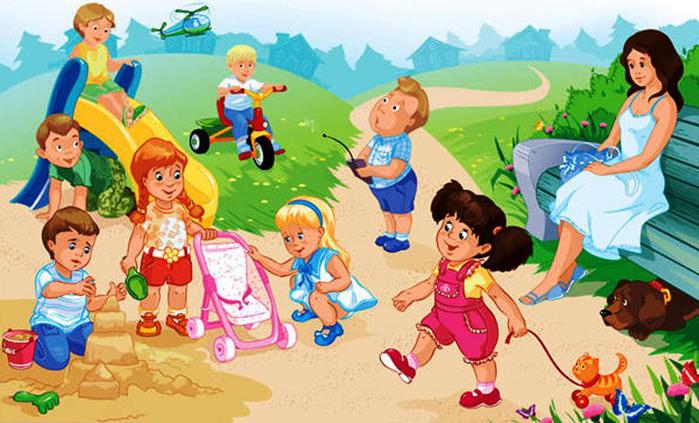 